Управление образования Администрации  Володарского муниципального районаНижегородской областиПРИКАЗ01 сентября 2016 года                                                                             № 352 О проведении единых мониторинговых работв общеобразовательных организацияхВолодарского муниципального районав 2016-2017 учебном годуВ соответствии с приказом Управления образования № 371 от 04.09.2014г. «Об  утверждении Положения о проведении единых  мониторинговых работ  в образовательных организациях Володарского  муниципального  района»,  с целью повышения качества образования и  получения достоверной информации о качестве учебных достижений учащихся образовательных организаций Володарского муниципального районаПРИКАЗЫВАЮ:Организовать проведение  единых мониторинговых работ в 2016-2017 учебном году в следующих  классах по следующим предметам:1-4 классы - русский язык, математика, окружающий мир, литературное чтение.5-6 классы – русский язык, математика, иностранный язык.9, 11 классы – русский язык, математика, обществознание, физика, биология.Утвердить циклограмму проведения единых мониторинговых работ на 2016-2017 учебный год ( приложение 1).Руководителям районных методических объединений учителей начальных классов, русского языка и литературы, иностранного языка,  математики, физики, химии и биологии организовать работу по составлению КИМов для проведения единых мониторинговых работ. Предоставить КИМы для проведения стартовых работ по предмету в срок до 19 сентября 2016 года в ИДК ( в электронном виде). Руководителям образовательных организаций взять под контроль вопросы организации проведения единых мониторинговых работ на базе ОО, проверки работ и своевременного предоставления отчетности в информационно-диагностический кабинет Управления образования.Организовать проведение стартовых работ с 26 сентября по 8 октября 2016 года. Срок предоставления отчетности о проведении работ -12 сентября 2016 года.Ответственность за исполнение приказа возложить на заведующего информационно-диагностическим кабинетом Жиганову Л.В. Начальник Управления образования                                   Т.М. Мастрюкова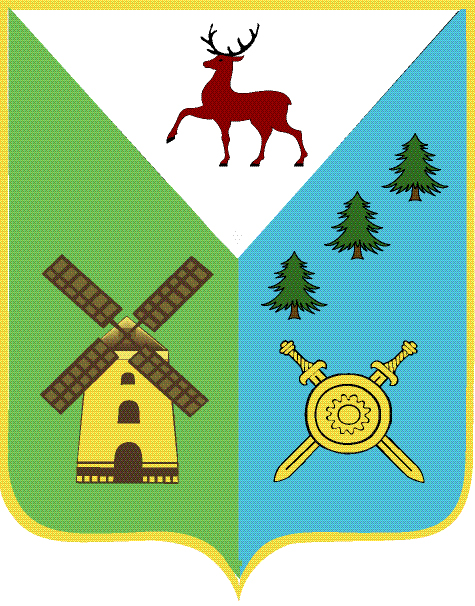 